Global Weather 4Outcome: (116-1), (117-10)Content: Page 218-219Meteorologist:A ______________________________________  They study atmospheric conditions and ________
________________________________________
_________________________________________Early Professional Forecasting:In the early days of weather forecasting the meteorologist would collect __________________________________
_____________________________________________
_____________________________________________  This information would be gathered _________________
_____________________________________________  They would put all this information on _______________
_____________________________________________  The best they could do, however, was _______________
_____________________________________________The main problem was that the everyday view of the weather was __________________________________
______________________________________________Modern Meteorology:In the 1960's when the first satellite was put into orbit the way we _______________________________________
_____________________________________________  Weather satellites now give ______________________
______________________________________________
______________________________________________The weather satellites still collected the same basic data that the meteorologist collected before, but the difference ______________________________________________
___________________________________________________________________________________________Meteorologists still forecast the weather _____________
___________________________________________________________________________________________  Some of the devices used to forecast the weather today are; _________________________________________
___________________________________________There are two types of weather satellites:Low-orbit satellites orbit at _____________________
______________________________________________________________________________
___________________________________________
___________________________________________. High-orbit satellites ___________________________.  These satellites _____________________________.  They also __________________________________
_____________________________________________________________________________________  The high orbit satellites ________________________
_________________________________________Weather Balloons:Large _________________________________________
______________________________________________
_________________________________________Carries a _____________________________________
___________________________________________.  The radiosonde houses on board computer __________
___________________________________________________________________________________________As the balloon rises in the atmosphere, _____________
____________________________________________.  Radar:Radar stands for _______________________________.  The Radar sends out a radio wave _________________
_____________________________________________
____________________________________________Measuring the time it took the wave to bounce back ___
____________________________________________The interesting thing here is that __________________
_____________________________________________  Radar operators were getting "fuzzy" data ____________
______________________________________________Similar technology is now _________________________
____________________________________________Doppler radar as it is sometimes called _____________
_____________________________________________
_____________________________________________Radar is particularly useful for _____________________
_________________________________________.Homework: Page 219: #’s 1, 2 		SRL: Page 344 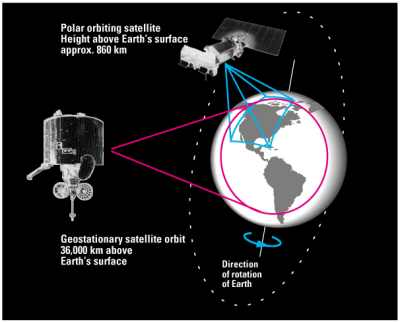 